Задание  для дистанционной работыс 20 по 30 апреля 2020 года10 классКлассный руководитель Шуткина Ж.В.№ПредметТема урокаТренировочные заданияТренировочные заданияКонтрольные задания(на проверку учителю)Ф.И.О. учителя, телефон, эл. почта/вайберПонедельник 20 апреля 2020 годаПонедельник 20 апреля 2020 годаПонедельник 20 апреля 2020 годаПонедельник 20 апреля 2020 годаПонедельник 20 апреля 2020 годаПонедельник 20 апреля 2020 годаПонедельник 20 апреля 2020 года1Английский языкПутешествие на поезде. Введение новой лексики.Стр. 179-178 упр. 1,2,3,5Стр. 179-178 упр. 1,2,3,5Стр. 178 упр. 4,6Казакова Анна Борисовна 89086667912 – Viber/WhatsApp
Эл. почта – lady.anutic@mail.ru2ГеометрияСложение и вычитание векторов. Сумма нескольких векторов1.Даны векторы  Построить вектор  пользуясь правилом треугольника.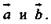 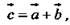 2. Рассказать правило треугольника.3. Упростить выражение 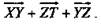 1. Даны векторы:  Построить вектор 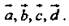 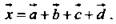 2. Рассказать правило сложения нескольких векторов.3. Упростить выражение 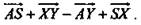 1.Даны векторы  Построить вектор  пользуясь правилом треугольника.2. Рассказать правило треугольника.3. Упростить выражение 1. Даны векторы:  Построить вектор 2. Рассказать правило сложения нескольких векторов.3. Упростить выражение - Что называется вектором в пространстве? Его обозначения.- Что называется длиной вектора? Ее обозначение.- Какой вектор называется нулевым?- Какие векторы называются коллинеарными?- Какие векторы называются сонаправленными? Обозначение.- Какие векторы называются противоположно направленными? Обозначение.- Каким (сонаправленными или противоположно направленным) принять нулевой вектор?- Какие векторы называются равными?№ 327 (а, б, д)Ковалёва В.Г.89041220474kovaleva_vg@mail.ru3ОбществознаниеПроцессуальные отрасли права- Просмотреть видеоурок «Процессуальное право. Гражданский процесс» на сайте youtube.com. по ссылке https://youtu.be/eQkEM7EizoA - Прочитать §27 с. 287-292 в учебнике.- Просмотреть видеоурок «Процессуальное право. Гражданский процесс» на сайте youtube.com. по ссылке https://youtu.be/eQkEM7EizoA - Прочитать §27 с. 287-292 в учебнике.- Сделать краткий конспект по таким направлениям:-дать определение терминам: процессуальное право, процесс, правосудие, судопроизводство, гражданский процесс;- субъекты гражданских правоотношений (таблица)- стадии прохождения дела в суде (таблица)4ХимияНуклеиновые кислоты ДНК и РНК: состав, строение их роль в организме. Химия и здоровье человека.Ответить на вопросы:Из чего состоят нуклеиновые кислоты?Сколько цепочек нуктеотидов в ДНК и РНК?В чем сходство и чем отличаются нуклеотиды ДНК и РНК?Где находится ДНК в организме и какую функцию выполняет?Виды РНК и их функции.https://interneturok.ru/lesson/biology/10-klass/bosnovy-citologii-b/nukleinovye-kisloty-i-ih-rol-v-zhiznedeyatelnosti-kletki-stroenie-i-funktsii-dnk/testcaseshttps://interneturok.ru/lesson/chemistry/10-klass/belki-i-nukleinovye-kisloty/nukleinovye-kislotyОтветить на вопросы:Из чего состоят нуклеиновые кислоты?Сколько цепочек нуктеотидов в ДНК и РНК?В чем сходство и чем отличаются нуклеотиды ДНК и РНК?Где находится ДНК в организме и какую функцию выполняет?Виды РНК и их функции.https://interneturok.ru/lesson/biology/10-klass/bosnovy-citologii-b/nukleinovye-kisloty-i-ih-rol-v-zhiznedeyatelnosti-kletki-stroenie-i-funktsii-dnk/testcaseshttps://interneturok.ru/lesson/chemistry/10-klass/belki-i-nukleinovye-kisloty/nukleinovye-kislotyОнлайн тест:https://interneturok.ru/lesson/chemistry/10-klass/belki-i-nukleinovye-kisloty/nukleinovye-kisloty/testcasesРоманюк Ирина Дмитриевна,89041366223, idromaniuk@mail.ru5ИсторияРеволюции и реформыПараграфы 36-37ПрочитатьПараграфы 36-37ПрочитатьОтветить письменно в тетради:1.Какие идеи и требования отстаивались участниками европейских революций? В какой степен они были реализованы?2.Почему Великобритании удалось избежать революционных потрясений.3. сравните результаты революций во Франции, Германии, Австрийской империи и Италии.6АстрономияНаша Галактика.П. 25звезда, находящаяся на расстоянии 10 пк, приближается к нам со скоростью 100 км/с. Как изменится это расстояние за 100 лет?звезда, находящаяся на расстоянии 10 пк, приближается к нам со скоростью 100 км/с. Как изменится это расстояние за 100 лет?Ответить на вопросы стр. 177Шуткин А.С., 89041201056, 22062009a@gmail.com7ФизикаЭлектрический заряд. Электризация тел.П. 46, 471. Рассмотреть web – ресурс: https://interneturok.ru/lesson/physics/10-klass/osnovy-elektrodinamiki-2/elektrizatsiya-tel-dva-roda-zaryadov-zakon-sohraneniya-elektricheskogo-zaryada 2. Упражнение 32 № 2, 51. Рассмотреть web – ресурс: https://interneturok.ru/lesson/physics/10-klass/osnovy-elektrodinamiki-2/elektrizatsiya-tel-dva-roda-zaryadov-zakon-sohraneniya-elektricheskogo-zaryada 2. Упражнение 32 № 2, 5Решите задачи:а) Два одинаковых шарика, имеющих заряды 3е и – 7е привели в соприкосновение и развели в стороны. Каков стал заряд на шариках?б) Два одинаковых тела, электрические заряды которых равны –q и 4q, привели в соприкосновение. Чему равен заряд каждого тела после соприкосновения? Шуткин А.С., 89041201056, 22062009a@gmail.comВторник 21 апреля 2020 годаВторник 21 апреля 2020 годаВторник 21 апреля 2020 годаВторник 21 апреля 2020 годаВторник 21 апреля 2020 годаВторник 21 апреля 2020 годаВторник 21 апреля 2020 года1ИсторияИдейные течения и политические партииПо параграфу 38 сделать кластер.По параграфу 38 сделать кластер.На стр. 285.выплнить письменно задание №12алгебраУравнение cos x =aЗадание на карточкахЗадание на карточкахПовторить определение арккосинуса,  совершенствовать умение находить  значения арккосинуса числа. Рассмотреть решение уравнений вида cos bx =a,  bcos x = a и других.Разобрать статью Малковой из папки решение тригонометрических уравнений с помощью единичной окружностиКовалёва В.Г.89041220474kovaleva_vg@mail.ru3БиологияГенетика пола. Наследование сцепленное с полом.Вопросы 1-6 с.163https://interneturok.ru/subject/biologyВопросы 1-6 с.163https://interneturok.ru/subject/biologyОнлайн тест:https://interneturok.ru/lesson/biology/10-klass/osnovy-genetiki/geneticheskoe-opredelenie-pola/testcasesРоманюк Ирина Дмитриевна,89041366223, idromaniuk@mail.ru4Литера-тураНравственные искания Андрея Балконского и Пьера БезуховаУчебник с.180-193 прочитать статью. «Путь исканий А.Балконского и П. Безухова». Учебник с.180-193 прочитать статью. «Путь исканий А.Балконского и П. Безухова». Конспект статьи на электронную почту.Шуткина Ж.В.89041325354z_shutkina@mail.ruили ВКонтакте.5физкультураОФППодтягивание 1 х – max сразу отжимание 1 - maxОтжимание 2 х 25 «Д»Пресс 2 х 35 «М», 2 х 30 «Д»Скакалка – 2х125Подтягивание 1 х – max сразу отжимание 1 - maxОтжимание 2 х 25 «Д»Пресс 2 х 35 «М», 2 х 30 «Д»Скакалка – 2х125дневникКузьмин А.В.890164080706ИнформатикаОрганизация ввода и вывода данных с использованием файлов.П. 25Стр. 174 задание 1, 2Стр. 174 задание 1, 2Стр. 175  задание 4, 5Шуткин А.С., 89041201056, 22062009a@gmail.com7ФизикаЗакон Кулона.П. 481. С какой силой взаимодействуют два точечных заряда 10нКл и 15нКл , находящихся на расстоянии 5см друг от друга?2. Во сколько раз изменится  сила взаимодействия между двумя точечными заряженными телами, если:а) расстояние между ними увеличить в 3 раза;б) заряд одного из них увеличить в 5 раз?3. Сила взаимодействия двух одинаковых точечных зарядов, находящихся на расстоянии 0,5 м, равна 3,6 Н.  Найдите величины этих зарядов.1. С какой силой взаимодействуют два точечных заряда 10нКл и 15нКл , находящихся на расстоянии 5см друг от друга?2. Во сколько раз изменится  сила взаимодействия между двумя точечными заряженными телами, если:а) расстояние между ними увеличить в 3 раза;б) заряд одного из них увеличить в 5 раз?3. Сила взаимодействия двух одинаковых точечных зарядов, находящихся на расстоянии 0,5 м, равна 3,6 Н.  Найдите величины этих зарядов.Упражнение 34 № 1, 2, 3Шуткин А.С., 89041201056, 22062009a@gmail.comСреда 22 апреля 2020 годаСреда 22 апреля 2020 годаСреда 22 апреля 2020 годаСреда 22 апреля 2020 годаСреда 22 апреля 2020 годаСреда 22 апреля 2020 годаСреда 22 апреля 2020 года1ОбществознаниеАрбитражный процесс. Уголовный процессПросмотреть видеоурок «Уголовный процесс» на сайте youtube.com. по ссылке https://youtu.be/vl4PdyG_E1A - Прочитать §27 с. 293-299 в учебнике.Просмотреть видеоурок «Уголовный процесс» на сайте youtube.com. по ссылке https://youtu.be/vl4PdyG_E1A - Прочитать §27 с. 293-299 в учебнике.- Сделать краткий конспект по таким направлениям:-какие нормы содержит уголовно-процессуальное право;- принципы уголовного судопроизводства;- участники (субъекты) уголовного процесса (таблица)- стадии прохождения дела в суде (таблица)2Русский Контрольное сочинение-рассуждение по проблеме исходного текстаПовторить требования к написанию сочинения. Типы проблем, встречающихся в текстах на сайте: https://rus-ege.sdamgia.ruПовторить требования к написанию сочинения. Типы проблем, встречающихся в текстах на сайте: https://rus-ege.sdamgia.ruСочинение на электронную почту.Шуткина Ж.В.89041325354z_shutkina@mail.ruили ВКонтакте.3Химия Генетическая связь между классами органических соединений. Генетические рядыСоставить уравнения по схемам:CO2←C2H5OH→CH3-C(O)H →CH3COOHС 2Н6       С 2Н 5Сl      С 2Н 5ОН     СН 3СНО       СН 3СООНС 2Н4                             Нитробензол          Бензол         Гексан      Хлоргексан        ГексанальМетан       Ацетилен        Этаналь         Уксусная кислота       Этан        Этилен        Этиловый  спирт           Сложный эфирСоставить уравнения по схемам:CO2←C2H5OH→CH3-C(O)H →CH3COOHС 2Н6       С 2Н 5Сl      С 2Н 5ОН     СН 3СНО       СН 3СООНС 2Н4                             Нитробензол          Бензол         Гексан      Хлоргексан        ГексанальМетан       Ацетилен        Этаналь         Уксусная кислота       Этан        Этилен        Этиловый  спирт           Сложный эфир         С 2Н 5Сl      C H4→C2H6→C2H4→C2H5OH       CH3CHO С 2Н2                                                               CH3COOH         C6H6 .                                               CH2ClCOOHСоставить уравнения по схемеРоманюк Ирина Дмитриевна,89041366223, idromaniuk@mail.ru4История СибириСоциально-политическая обстановка в 3-40 годы. Просвещение,образование,наука.Параграфы 46-48.ПрочитатьИзучить статью«ГУЛАГ. Лагеря в  Иркутском крае»http://irkipedia.ru/Параграфы 46-48.ПрочитатьИзучить статью«ГУЛАГ. Лагеря в  Иркутском крае»http://irkipedia.ru/Сделать доклад по любой из тем:«История Казанского Собора»«Судьба раскулаченных в Иркутском крае»«Борьба с неграмотностью в Сибири в 20-30 годах XX века»«История развития  радио в Сибири в 20-30 годах XX века»«История и судьба Иркутского Драматического театра»5Литера-тураСочинение по роману Л.Н. Толстого «Война и мр»На сайте https://ctege.infoвыбрать тему для сочинения Сбор материалов для сочиненияНа сайте https://ctege.infoвыбрать тему для сочинения Сбор материалов для сочинения-Шуткина Ж.В.89041325354z_shutkina@mail.ruили ВКонтакте.6Английский языкОсобенности употребления некоторых имен прилагательных.Стр. 179 упр. 7 + GrammarСтр. 179 упр. 7 + GrammarСтр. 179-180 упр.8,9,10Казакова Анна Борисовна 89086667912 – Viber/WhatsApp
Эл. почта – lady.anutic@mail.ru7физкультураОФППодтягивание 1 х – max сразу отжимание 1 - maxОтжимание 2 х 25 «Д»Пресс 2 х 35 «М», 2 х 30 «Д»ГибкостьПодтягивание 1 х – max сразу отжимание 1 - maxОтжимание 2 х 25 «Д»Пресс 2 х 35 «М», 2 х 30 «Д»ГибкостьдневникКузьмин А.В.89016408070Четверг 23 апреля 2020 годаЧетверг 23 апреля 2020 годаЧетверг 23 апреля 2020 годаЧетверг 23 апреля 2020 годаЧетверг 23 апреля 2020 годаЧетверг 23 апреля 2020 годаЧетверг 23 апреля 2020 года1Алгебра Решение задач по теме: Уравнение cos x =a§ 33, №№ 571-573.§ 33, №№ 571-573.Сайт Александра Ларина (подготовка к ЕГЭ): http://alexlarin.narod.ru/ege.html отрешать уравнения вида cos x =aКовалёва В.Г.89041220474kovaleva_vg@mail.ru2Геометрия Умножение вектора на число.1. Что такое вектор?2. Какой вектор называется нулевым?3. Что такое длина вектора?4. Какие векторы называются коллинеарными?5. Какие векторы называются равными?6. Какие правила сложения векторов вы знаете?7. Показать правило сложения треугольником и параллелограммом.II. Проверочная работаНа карточках1. Что такое вектор?2. Какой вектор называется нулевым?3. Что такое длина вектора?4. Какие векторы называются коллинеарными?5. Какие векторы называются равными?6. Какие правила сложения векторов вы знаете?7. Показать правило сложения треугольником и параллелограммом.II. Проверочная работаНа карточкахРешить задачи №№ 343, 344, 347 (а).Ковалёва В.Г.89041220474kovaleva_vg@mail.ru3МХКМастера венецианской живописиГл 27Выполнить реферат на любую из тем, предложенных в конце главыПрасолец Л.Ю.Prasolets@mail.ru895005111454Нравственныйпотенциалрусской прозыЧеловек в произведениях «лагерной» темы. Поиск героями нравственных основ выживания. «Один день Ивана Денисовича» А. Солженицына.Прочитать произведение А.И. Солженицына «Один день Ивана Денисовича»Прочитать произведение А.И. Солженицына «Один день Ивана Денисовича»Написать отзыв о прочитанном произведенииШуткина Ж.В.89041325354z_shutkina@mail.ruили ВКонтакте.5ОБЖПамяти поколений дни воинской славыПараграф 32Параграф 32Презентация, докладБриков И.Н.89526238460brikov94@list.ru6ТехнологияПланирование, организация и выполнение проектаРабота над проектом.Шолохов Анатолий Александровичт. 89526127742е-mail: sholohov.anatoly @yandex.ru7физкультураОФППодтягивание 1 х – max сразу отжимание 1 - maxОтжимание 3 х 15 «Д»Пресс 3 х 25 «М», 2 х 25 «Д»ГибкостьПодтягивание 1 х – max сразу отжимание 1 - maxОтжимание 3 х 15 «Д»Пресс 3 х 25 «М», 2 х 25 «Д»ГибкостьдневникКузьмин А.В.89016408070Пятница 24 апреля 2020 годаПятница 24 апреля 2020 годаПятница 24 апреля 2020 годаПятница 24 апреля 2020 годаПятница 24 апреля 2020 годаПятница 24 апреля 2020 годаПятница 24 апреля 2020 года123География24.04.20География сельского хозяйства и транспорта.Стр.150-170.Прочитать параграф. Ответить на вопросы в конце параграфа. Прочитать параграф. Ответить на вопросы в конце параграфа. Блок  самостоятельных решений. Стр.184. вопр.17, 18,19, заполнить таблицу, письменно ответить на вопросы.Шестакова Е.В. 89041363726shestakova elena 59@mail.ru4Подготовка к ЕГЭ по русскому языкуВиды грамматических ошибок. Отработка навыка вида грамматических ошибок.Отрабатывать задание 8 тестовой части ЕГЭ.https://rus-ege.sdamgia.ruОтрабатывать задание 8 тестовой части ЕГЭ.https://rus-ege.sdamgia.ruСборник И.П. Васильевых. Ю.Н. Гостева Выполнить 10 вариант. Скрин ответов прислать на почту учителю.Шуткина Ж.В.89041325354z_shutkina@mail.ruили ВКонтакте.5Английский языкПутешествие на самолете. Развитие навыков говорения.Стр. 181-182 упр. 2,4,5Стр. 181-182 упр. 2,4,5Стр. 181-182 упр. 3,6Казакова Анна Борисовна 89086667912 – Viber/WhatsApp
Эл. почта – lady.anutic@mail.ru6Литера-тураСочинение по роману Л.Н. Толстого «Война и мр»Работа в черновикахРабота в черновикахСочинение отправить на электронную почту учителя.Шуткина Ж.В.89041325354z_shutkina@mail.ruили ВКонтакте.Понедельник 27 апреля 2020 годаПонедельник 27 апреля 2020 годаПонедельник 27 апреля 2020 годаПонедельник 27 апреля 2020 годаПонедельник 27 апреля 2020 годаПонедельник 27 апреля 2020 годаПонедельник 27 апреля 2020 года1Английский языкМодальные глаголы, особенности их употребления.Стр. 183 упр. 7 + GrammarСтр. 184 упр. 8,9,10Стр. 184 упр. 8,9,10Казакова Анна Борисовна 89086667912 – Viber/WhatsApp
Эл. почта – lady.anutic@mail.ru2Геометрия Компланарные векторы. Правило параллелепипеда.Дан параллелепипед АВСDA1B1C1D1.Компланарны ли векторы АD, СС1, А1В1?Компланарные векторы. Видео урок№ 358, 359 (б); доп. 368, (а, б)№ 358, 359 (б); доп. 368, (а, б)Ковалёва В.Г.89041220474kovaleva_vg@mail.ru3ОбществознаниеАдминистративная юрисдикцияПросмотреть видеоурок «Административная юрисдикция» на сайте youtube.com. по ссылке https://youtu.be/Rl59B63kCI8 - Прочитать §27 с. 299-301 в учебнике.- Сделать краткий конспект по таким направлениям:-органы административной юрисдикции;- субъекты административной юрисдикции;- административные наказания.Ответить на тест, отправленный на электронные адреса школьников. - Сделать краткий конспект по таким направлениям:-органы административной юрисдикции;- субъекты административной юрисдикции;- административные наказания.Ответить на тест, отправленный на электронные адреса школьников. 4Химия Контрольная работа: «Генетическая связь между классами органических соединений»Решите задачу:Сколько кг. 90% спирта можно получить из 280 кубометров этилена?И сколько кг антисептика для дезинфекции рук можно произвести из этого спирта, если он должен состоять их 60% спирта?Составьте уравнения по схеме:С 2Н6       С 2Н 5Сl      С 2Н 5ОН С 2Н4                                         СН 3СНО                                                        СН 3СООНЗаполните таблицу (не менее 8 классов и по два примера на каждый)Решите задачу:Сколько кг. 90% спирта можно получить из 280 кубометров этилена?И сколько кг антисептика для дезинфекции рук можно произвести из этого спирта, если он должен состоять их 60% спирта?Составьте уравнения по схеме:С 2Н6       С 2Н 5Сl      С 2Н 5ОН С 2Н4                                         СН 3СНО                                                        СН 3СООНЗаполните таблицу (не менее 8 классов и по два примера на каждый)5ИсторияКолониальные империиПараграф 39 прочитать.Сделать таблицуСделать таблицу6АстрономияДругие звездные системы – галактики.П. 26Упражнение 21 № 1, 3Ответить на вопросы стр. 187 – 1, 2Упражнение 21 № 4Ответить на вопросы стр. 187 – 1, 2Упражнение 21 № 4Шуткин А.С., 89041201056, 22062009a@gmail.com7ФизикаЭлектрическое поле. Линии напряженности электростатического поля.П. 49, 501. Рассмотреть web – ресурс: https://interneturok.ru/lesson/physics/10-klass/osnovy-elektrodinamiki-2/elektricheskoe-pole-napryazhennost-linii-napryazhennosti 1. Решите задачу:а) Два одинаковых положительных точечных заряда расположены на расстоянии r друг от друга в вакууме. Определите напряжённость электрического поля в точке, расположенной на одинаковом расстоянии r от этих зарядов.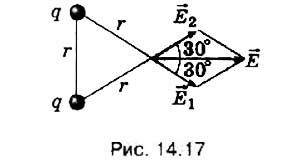 Упражнение 35 № 3, 41. Решите задачу:а) Два одинаковых положительных точечных заряда расположены на расстоянии r друг от друга в вакууме. Определите напряжённость электрического поля в точке, расположенной на одинаковом расстоянии r от этих зарядов.Упражнение 35 № 3, 4Шуткин А.С., 89041201056, 22062009a@gmail.comВторник 28 апреля 2020 годаВторник 28 апреля 2020 годаВторник 28 апреля 2020 годаВторник 28 апреля 2020 годаВторник 28 апреля 2020 годаВторник 28 апреля 2020 годаВторник 28 апреля 2020 года1ИсторияОсобенности развития стран Запада во второй половине XIXвекаПараграф 40.Сделать План-конспект.Ответить на вопросы письменно в тетради: стр.300 №  1,2,4.Ответить на вопросы письменно в тетради: стр.300 №  1,2,4.2Алгебра Уравнение sin x =aалгоритм решения уравнения вида sin t =a :составить общую формулу;вычислить значение arcsin a;подставить найденное значение в общую формулуРазобрать статью Малковой из папки решение тригонометрических уравнений с помощью единичной окружностиРазобрать статью Малковой из папки решение тригонометрических уравнений с помощью единичной окружностиКовалёва В.Г.89041220474kovaleva_vg@mail.ru3БиологияНаследственная и ненаследственная изменчивость. ЛР№5. Построение вариационного ряда и кривойВопросы 1-5 с. 166Задание: Построить вариационный ряд и вариационную кривую длинны листьев любого комнатного растения.https://interneturok.ru/subject/biologyОнлайн тест https://interneturok.ru/lesson/biology/10-klass/osnovy-genetiki/izmenchivost-vidy-izmenchivosti-modifikatsionnaya-izmenchivost-norma-reaktsii/testcasesФото лабораторной работыОнлайн тест https://interneturok.ru/lesson/biology/10-klass/osnovy-genetiki/izmenchivost-vidy-izmenchivosti-modifikatsionnaya-izmenchivost-norma-reaktsii/testcasesФото лабораторной работыРоманюк Ирина Дмитриевна,89041366223, idromaniuk@mail.ru4Литера-тураХудожественный мир произведений Н.С. ЛесковаРаботать со статьей учебника с.231-236Читать «Очарованный странник»Вопросы  для самопроверки с.237Вопросы  для самопроверки с.237Шуткина Ж.В.89041325354z_shutkina@mail.ruили ВКонтакте.5физкультураОФППодтягивание 1 х – max сразу отжимание 1 – max  2 подходаОтжимание 2 х 25 «Д»Пресс 3 х 25 «М», 2 х 30 «Д»ГибкостьдневникдневникКузьмин А.В.890164080706ИнформатикаСимвольный тип данных. П. 27Стр. 184 задание 5Выполнить практическую работу 3.8. Программирование обработки строк символов:Уровень 1 – 1, 2, 3Уровень 2 – 12, 14Выполнить практическую работу 3.8. Программирование обработки строк символов:Уровень 1 – 1, 2, 3Уровень 2 – 12, 14Шуткин А.С., 89041201056, 22062009a@gmail.com7ФизикаПроводники и диэлектрики в электростатическом поле.П. 51, 52Упражнение 36 № 1, 2Выполните тестовое задание. Отправлю в группуВыполните тестовое задание. Отправлю в группуШуткин А.С., 89041201056, 22062009a@gmail.comСреда 29 апреля 2020 годаСреда 29 апреля 2020 годаСреда 29 апреля 2020 годаСреда 29 апреля 2020 годаСреда 29 апреля 2020 годаСреда 29 апреля 2020 годаСреда 29 апреля 2020 года1ОбществознаниеКонституционное судопроизводство- Просмотреть видеоурок «Конституционное судопроизводство» на сайте youtube.com. по ссылке https://youtu.be/3e1F5QuZrUs - Прочитать §28 с. 303-309 в учебнике.- Просмотреть видеоурок «Конституционное судопроизводство» на сайте youtube.com. по ссылке https://youtu.be/3e1F5QuZrUs - Прочитать §28 с. 303-309 в учебнике.- Сделать краткий конспект по таким направлениям:-определение термина «Конституционное судопроизводство»;- компетенция Конституционного Суда РФ;- как назначаются судьи Конституционного Суда;- в чем разница постановления Конституционного Суда от постановления судебного процесса по уголовным делам.Ответить на тест, отправленный на электронные адреса школьников.2Русский Назначение, стилевые признаки, подстили научного стиля речи.Конспект статьи «Научный стиль» с. 116-118Конспект статьи «Научный стиль» с. 116-118Упр. 156Шуткина Ж.В.89041325354z_shutkina@mail.ruили ВКонтакте.3Химия Понятие о ВМС. Получения ВМС. Строение полимеров.Вопросы с.176, №1,2,4,5,6,7Вопросы с.176, №1,2,4,5,6,7Решите тест:1. Мономер – этоа) участок цепи макромолекулы
б) низкомолекулярное вещество, из которого синтезируют полимер
в) многократно повторяющаяся в макромолекуле группа атомов2. Структурное звено – этоа) многократно повторяющаяся в макромолекуле группа атомов
б) молекула вещества, из которого синтезируют полимер
в) часть макромолекулы полимера3. Для полимеров, полученных реакцией полимеризации, мономер и структурное звено имеюта) одинаковое строение
б) разный состав
в) одинаковый состав4. Для полимеров, полученных реакцией поликонденсации, мономер и структурное звено имеют:а) одинаковое строение
б) разный состав
в) одинаковый состав4. Кристалличность полимеров означает, чтоа) макромолекулы полимеров имеют форму кристаллов
б) такие полимеры – твердые вещества
в) макромолекулы полимера расположены упорядоченно5. Молекулярная масса полимера – этоа) средняя величина, поскольку массы отдельных молекул различны
б) приближенная величина
в) постоянная величина6. Линейные полимеры при нагреванииа) сразу подвергаются химическому разложению
б) сначала размягчаются, образуют вязкотекучую жидкость, затем разлагаются
в) сначала размягчаются, образуют вязкотекучую жидкость, затем переходят в газообразное состояние7. Растворяются полимерыа) линейного строения
б) пространственного (сетчатого) строения
в) линейного и разветвленного строения8. Полимеры не имеют определенной точки плавления, потому чтоа) степень полимеризации полимера колеблется в определенном интервале, а значит, сила, способная нарушить взаимодействие между этими макромолекулами, переменна
б) макромолекулы полимера неодинаковы по ширине
в) невозможно точно определить точку плавления10 Полимеризация – этоа) процесс соединения крупных молекул в еще более крупные
б) процесс образования высокомолекулярных соединений из низкомолекулярных без выделения побочных продуктов
в) процесс образования высокомолекулярных соединений из углекислого газа и воды4История СибириИркутская область в годы Вов.  Передний край в глубоком тылу.Прочитать параграфы 49-50Прочитать параграфы 49-50Ответить письменно на вопросы № 2,3,6.на стр. 272 учебника5Литература «Очарованный странник». Идейно-художественное своеобразие.Вопросы с. 262Вопросы с. 262Литературоведческий практикум. С.262 Письменно ответить на три любые вопроса.Шуткина Ж.В.89041325354z_shutkina@mail.ruили ВКонтакте.6Английский языкКуда люди путешествуют и где останавливаются. Посещаем Британию.Стр.185-186 упр. 3,4,5Стр.185-186 упр. 3,4,5Написать эссе на тему: «Мое путешествие в Британию».Казакова Анна Борисовна 89086667912 – Viber/WhatsApp
Эл. почта – lady.anutic@mail.ru7физкультураОФППодтягивание 1 х – max сразу отжимание 1 – max  3 подходаОтжимание 3 х 15 «Д»Пресс 3 х 30 «М», 2 х 30 «Д»Скакалка 2х120Подтягивание 1 х – max сразу отжимание 1 – max  3 подходаОтжимание 3 х 15 «Д»Пресс 3 х 30 «М», 2 х 30 «Д»Скакалка 2х120дневникКузьмин А.В.89016408070Четверг 30 апреля 2020 годаЧетверг 30 апреля 2020 годаЧетверг 30 апреля 2020 годаЧетверг 30 апреля 2020 годаЧетверг 30 апреля 2020 годаЧетверг 30 апреля 2020 годаЧетверг 30 апреля 2020 года1Алгебра Решение задач по теме: Уравнение sin x =aЗадание на карточкахЗадание на карточкахСайт Александра Ларина (подготовка к ЕГЭ): http://alexlarin.narod.ru/ege.html отрешать уравнения вида sin x =aКовалёва В.Г.89041220474kovaleva_vg@mail.ru2Геометрия Разложение вектора по трём некомпланарным векторамНайдите сумму координат вектора АВ, А (2;4) и В (8;6)Вектор АВ с концом в точке B(5, 3) имеет координаты (3, 1). Найдите абсциссу точки A.№361 П.43-45, №362, повторить п.40-42, для подготовки к ЕГЭ http://mathege.ru/or/ege/32Найдите сумму координат вектора АВ, А (2;4) и В (8;6)Вектор АВ с концом в точке B(5, 3) имеет координаты (3, 1). Найдите абсциссу точки A.№361 П.43-45, №362, повторить п.40-42, для подготовки к ЕГЭ http://mathege.ru/or/ege/32Домашнее заданиеСоставить кроссворд по теме векторыКовалёва В.Г.89041220474kovaleva_vg@mail.ru3МХКИскусство Северного ВозрожденияГл 28Выполнить реферат на любую из тем, предложенных в конце главыПрасолец Л.Ю.Prasolets@mail.ru895005111454Нравственныйпотенциалрусской прозыСеминар «Свобода как нравственная категория» (человек за колючей проволокой) «Зона» С. Довлатова в контексте «лагерной прозы». Прочитать произведение С. Довлатова «Зона»Прочитать произведение С. Довлатова «Зона»Мини-проект «Интервью с писателем»Шуткина Ж.В.89041325354z_shutkina@mail.ruили ВКонтакте.5ОБЖСостав вооруженных сил РФ. Руководство и управление ВС РФПараграф 33Параграф 33Презентация, докладБриков И.Н.89526238460brikov94@list.ru6ТехнологияРабота над проектом.Работа над проектом.Шолохов Анатолий Александровичт. 89526127742е-mail: sholohov.anatoly @yandex.ru7Физкультура ОФППодтягивание 1 х – max сразу отжимание 1 – max  2 подходаОтжимание 2 х 20 «Д»Пресс 2 х 25 «М», 3 х 20 «Д»Скакалка 3х100Подтягивание 1 х – max сразу отжимание 1 – max  2 подходаОтжимание 2 х 20 «Д»Пресс 2 х 25 «М», 3 х 20 «Д»Скакалка 3х100дневникКузьмин А.В.89016408070